Leopard’s Expectations for the Art RoomLeopard says…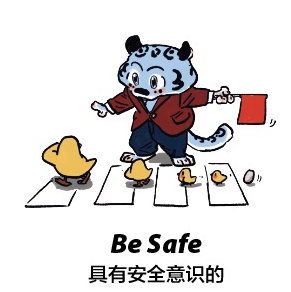 Show kindness to others when using equipment and resources.Leopard says…  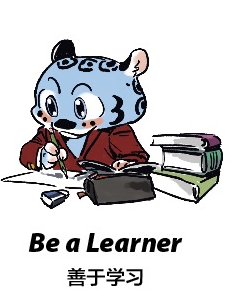 Be open to inspiration and use your imagination to create original pieces of work.Leopard says…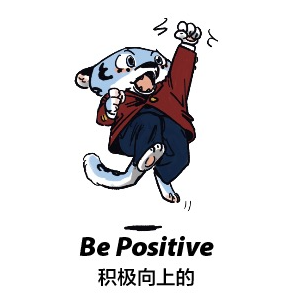 Be optimistic and work through the challenges that you find.Leopard says…                   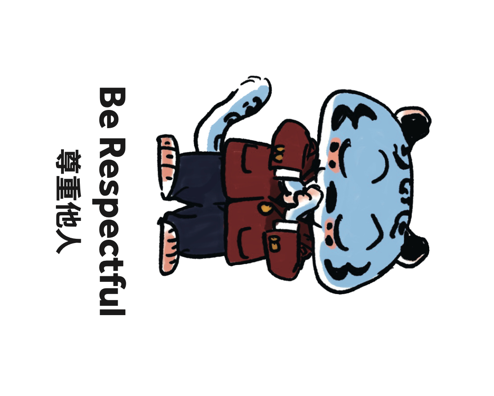 Show humility and share your knowledge and skills with others.Leopard says…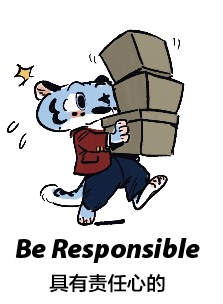 Commit yourself to the learning objective and complete the task to the best of your ability.